Rotations Create A Picture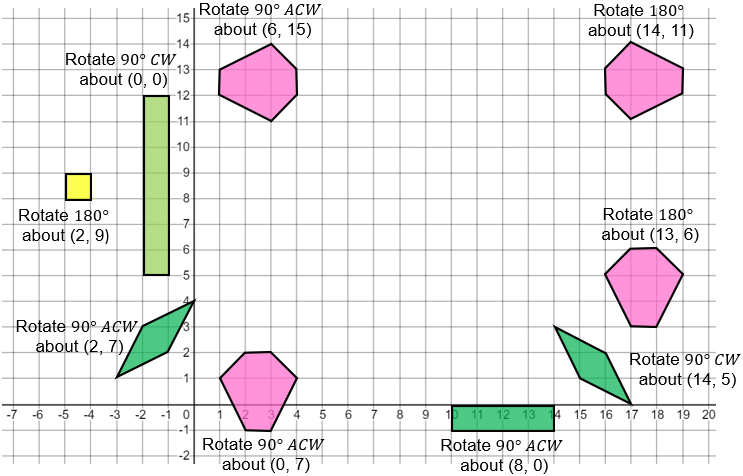 